شـهـــــــادة شـكـــر وتـقــديــــــــــر الأستاذة الفاضلة .....................................................معلمة مادة ...........................................................تـحـيـــة طـيّـبـة وبـعــد..نتقدم لك اليوم نحن أسرة مادة ……......... بوافر الشكر والتقدير لما تقدمين من جهد مع طلابك، وحرصك على تعاونك مع زملائك، وعلاقاتك الطيبة التي يملأها الود والاحترام مع الجميع، سائلين المولى أن يديم عليكِ حب جميع من حولك وتقديرهم، فمن أحبه الناس أحبه الله عز وجل.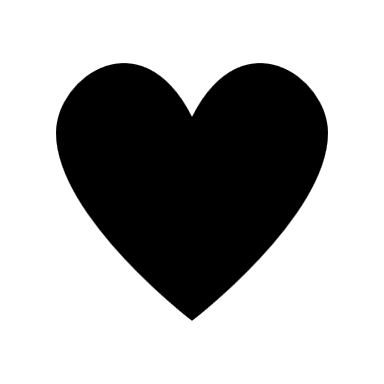 لكِ منا كل الحب والإحترام زملائك:		...................................................................................................................................................